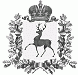 АДМИНИСТРАЦИЯ ШАРАНГСКОГО МУНИЦИПАЛЬНОГО РАЙОНАНИЖЕГОРОДСКОЙ ОБЛАСТИПОСТАНОВЛЕНИЕот 28.08.2018	N 409О проведении на территории Шарангского муниципального района сезонной профилактической операции «Жильё»В соответствии с Федеральным законом от 21.12.1994 г. № 69-ФЗ «О пожарной безопасности», Федеральным законом от 23.06.2016 г. № 182-ФЗ «Об основах системы профилактики правонарушений в Российской Федерации», постановлением Правительства Нижегородской области от 02.09.2016 г. №599 «Об утверждении Положения о профилактике пожаров в Нижегородской области», администрация Шарангского муниципального района п о с т а н о в л я е т:1. Организовать и провести на территории Шарангского муниципального района в период с 01 сентября 2018 года по 31 марта 2019 года сезонную пожарно-профилактическую операцию «Жильё». 2. Рекомендовать главам администраций поселений Шарангского муниципального района:2.1. Определить состав профилактических групп и их старших.2.2. Силами профилактических групп, а также лицами, осуществляющими работу вне состава профилактических групп, организовать проведение профилактических мероприятий в жилищном фонде населенных пунктов в сроки, установленные «Дорожной картой по проведению профилактической работы, направленной на предупреждение пожаров на территории Шарангского муниципального района Нижегородской области на 2017-2019 годы», утвержденной постановлением администрации Шарангского муниципального района от 16.12.2016 № 710 (далее-«Дорожная карта»), особое внимание уделить местам проживания неблагополучных, многодетных семей, пенсионеров, одиноких престарелых граждан, лиц, злоупотребляющих спиртными напитками и иных социально-неадаптированных граждан. Информирование населения о мерах пожарной безопасности осуществлять путем подворового (поквартирного) обхода жилого фонда, в процессе которого:2.2.1. разъяснять нормативные правовые акты и документы, содержащие требования пожарной безопасности;2.2.2. проводить инструктаж о мерах пожарной безопасности с вручением памяток (листовок);2.2.3. проводить осмотр (при согласии собственника) помещений домовладения, хозяйственных строений, прилегающей придомовой территории и в случае наличия нарушений обязательных требований пожарной безопасности разъяснять пути их устранения;2.2.4. информацию о проведенном мероприятии отражать в акте профилактического обследования домовладения (приложение № 1);2.2.5. в случае необходимости доведения информации до граждан организовывать встречи с населением, с приглашением сотрудников федерального государственного пожарного надзора. Информацию о проведенной встрече отражать в протоколе проведения встречи (приложение № 2);2.3. Организовать ведение журналов:2.3.1 учета актов профилактического обследования домовладений на закрепленной территории (приложение № 3);2.3.2 учета протоколов встреч с населением на закрепленной территории (приложение № 4);2.4.Сформировать накопительное дело по осуществлению профилактической работы, в котором содержать:2.4.1 копию «Дорожной карты»;2.4.2. утвержденные графики проведения профилактических мероприятий;2.4.3. списки лиц, принимающих участие в профилактической работе;2.4.4. списки мест проживания одиноких престарелых граждан, многодетных семей, а также детей, состоящих на учете в комиссии по делам несовершеннолетних, лиц, злоупотребляющих спиртными напитками, и иных социально-неадаптированных граждан;2.4.5. копии агитационных материалов (памятка, листовки и т.д.);2.4.6. информация о проведенной работе по противопожарной пропаганде (вырезки из газет, фото материалы). Срок хранения накопительного дела по осуществлению профилактической работы - 3 года.2.5 О проделанной работе, противопожарном состоянии жилищного фонда, ежемесячно до 25 числа отчетного месяца информировать отделение надзорной деятельности и профилактической работы по Шарангскому району путем направления копии журналов учета актов профилактического обследования домовладений на закрепленной территории и учета протоколов встреч с населением на закрепленной территории.3. Рекомендовать начальнику 119-ПСЧ ФГКУ «28 отряд ФПС по Нижегородской области» Подоплелову Н.С:3.1. Назначить из числа личного состава дежурных караулов пожарно-спасательной части работников в целях осуществления профилактической работы в р.п. Шаранга.3.2. Установить контроль за деятельностью личного состава дежурных караулов, направленной на проведение профилактической работы. 3.3. Организовывать экскурсии с детьми в пожарно-спасательной части.3.4. Принимать личное участие в выступлениях на телевидении, радио и местных печатных средствах массовой информации по вопросу соблюдения населением требований пожарной безопасности.4. Рекомендовать начальнику ОНД и ПР по Шарангскому району Насекину В.В.:4.1. Координировать деятельность и обеспечить контроль за работой всех лиц, задействованных в проведении профилактической работы на территории Шарангского муниципального района.4.2. Проводить анализ показателей обстановки с пожарами на территории Шарангского муниципального района на основании которого определять основные направления осуществления профилактической работы.4.3. Осуществлять методическую помощь главам администраций поселений, организациям, заинтересованным службам и ведомствам, в проведении профилактической работы.4.4. Провести обучающее занятие с лицами, задействованными в профилактической работе, по разъяснению порядка проведения профилактических мероприятий, их особенностей, установленных с учетом выводов из обстановки с пожарами, а также оформления документов и отчетности в срок до 20 сентября 2018 года. При необходимости организовать проведение дополнительного занятия.4.5. Осуществлять анализ сведений о результатах профилактической работы на территории района, полученных от глав администраций поселений и других задействованных элементов системы обеспечения пожарной безопасности. Об итогах информировать администрацию Шарангского муниципального района.4.6. Освещать проводимые профилактические мероприятия и принимать личное участие в выступлениях на телевидении, радио и местных печатных средствах массовой информации по вопросу соблюдения населением требований пожарной безопасности.5. Рекомендовать руководителям организаций, осуществляющих управление эксплуатацией жилого фонда:5.1. Обеспечить содержание в надлежащем техническом состоянии электросетей, инженерных систем противопожарной защиты, эвакуационных путей и выходов, отопительных печей и дымоходов, вентиляционных каналов, их своевременную проверку, очистку, ремонт.5.2. Заключение договоров на монтаж, эксплуатацию и обслуживание электросетей, инженерных систем противопожарной защиты осуществлять только с организациями, имеющими лицензию на осуществление соответствующего вида деятельности.5.3. Установить контроль за очисткой подвальных, чердачных помещений от мусора, обеспечить закрывание входных дверей (люков) в подвальные и чердачные помещения.5.4. Организовать обучение инженерно-технических работников, должностных лиц, ответственных за пожарную безопасность, работников пожароопасных профессий по программе пожарно-технического минимума.5.5. При проведении общих собраний собственников помещений в многоквартирных жилых домах с участием представителей организаций обслуживающих многоквартирные жилые дома предлагать на рассмотрение общих собраний выполнение мероприятий по обеспечению пожарной безопасности жилых зданий, придомовой территории.6. МП Шарангское телевидение «Истоки», редакции газеты «Знамя победы» регулярно информировать население Шарангского муниципального района о складывающейся обстановке с пожарами, проблемах и путях обеспечения пожарной безопасности.7. Рекомендовать директору ГКУ НО «УСЗН Шарангского района» Кислицыной Т.Г. оказать материальную помощь в пределах выделяемых средств многодетным семьям, одиноким и престарелым гражданам в ремонте электрической проводки и печного отопления.8. Контроль за исполнением настоящего постановления оставляю за собой.Глава администрации	О.Л. ЗыковПриложение № 1к постановлению администрации Шарангского муниципального районаот 28.08.2018 г. № 409АКТ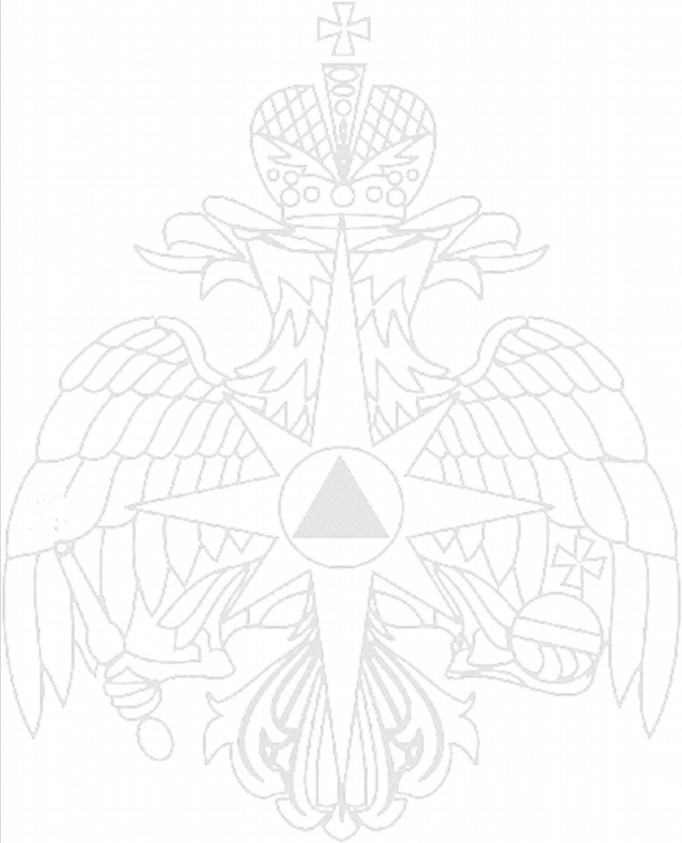 профилактического обследования домовладения№«      »                  20    г.										            (дата обследования)Адрес домовладенияФИО собственника (нанимателя)	   (нужное подчеркнуть)Результаты профилактического обследования:3.1.Отметка о допуске собственником (нанимателем) на проведение обследования:3.2.СОСТОЯНИЕ ПРИЛЕГАЮЩЕЙ (ПРИДОМОВОЙ) ТЕРРИТОРИИ:- наличие горючих отходов, мусора, тары, опавших листьев, сухой травы и т. п.- возможность подъезда пожарно-спасательной техники (на расстояние не более 50 м)- наличие приспособленных источников противопожарного водоснабжения (в радиусе 200 м.)3.3. СОСТОЯНИЕ ЖИЛОГО ДОМА:- отопление(указываются вид отопления, наличие имеющихся нарушений требований пожарной безопасности)- электропроводка- чердак- наличие пожарного извещателя (имеется/отсутствует)3.4. СОСТОЯНИЕ ХОЗЯЙСТВЕННЫХ СТРОЕНИЙ (указывается наличие имеющихся нарушений требований пожарной безопасности):- баня- гараж- двор (сарай)4. Выданы памятки:- требования пожарной безопасности при эксплуатации печей и дымоходов- требования пожарной безопасности при эксплуатации электрооборудования- положительный опыт использования автономных пожарных извещателей- действия в случае возникновения пожара- иной вид памятки (указывается вид врученной памятки)5. Рекомендации:6. Подписи лиц, получивших инструктаж о соблюдении требований пожарной безопасности:1.				2.			3.		             4.			           5.		(подпись)  		             (подпись)		         (подпись)		     (подпись)                                 (подпись)                               (ФИО) 		                (ФИО)	                    (ФИО                                   (ФИО)	                          (ФИО)7. Для заметок:(должность, ФИО сотрудника, проводившего обследование)                                                                              (подпись)Приложение № 2к постановлению администрации Шарангского муниципального районаот 28.08.2018 г. № 409ПРОТОКОЛ №___ от «___» ________20__г.ПРОВЕДЕНИЯ ВСТРЕЧИ с жителями __________________________________________________ (наименование населенного пункта, муниципального образования) по вопросу  обеспечения пожарной безопасности.										                                                    _______________________									                   ( населенный пункт, улица)Встречу провел:____________________________________________________С участием: __________________________________________________________________________________________________________________________________________________________________________________________________________________________________________________________________________________________________Всего присутствовало: ____ человек (не менее 10 человек).На встрече рассмотрены следующие темы:1.__________________________________________________________________________________________________________________________2.__________________________________________________________________________________________________________________________Решение жителей:1.__________________________________________________________________________________________________________________________2.__________________________________________________________________________________________________________________________Глава администрации ___________________		                                                  (наименование муниципального образования)___________________						___________________                       (подпись)								          (Ф.И.О.)                            М.П.____________________________________________________________________	                                                                                                                 _________________________________(Должность, Ф.И.О. сотрудника, проводившего сход (встречу)				         (подпись)Приложение № 3к постановлению администрации Шарангского муниципального районаот 28.08.2018 г. № 409ЖУРНАЛучета актов профилактического обследования домовладенийПримечание:1. № п/п должен совпадать с № акта профилактического обследования2. При заполнении графы 5 необходимо указывать только количественный показатель.Приложение № 4к постановлению администрации Шарангского муниципального районаот 28.08.2018 г. № 409ЖУРНАЛучета протоколов проведения встреч с населениемПримечание:1. № п/п должен совпадать с № протокола№ п/пФ.И.О. сотрудника (работника) проводившего обследованиеДата профилактического обследованияАдрес домаКоличество проинструктированных граждан, чел.12345№ п/пФ.И.О. проводившего встречуНаименование улицы, населенного пункта где проводилась встречаВсего присутствовало человек:В том числе:В том числе:В том числе:В том числе:№ п/пФ.И.О. проводившего встречуНаименование улицы, населенного пункта где проводилась встречаВсего присутствовало человек:Представители органов местного самоуправления Представители органов внутренних делПредставители др. служб и ведомствПредставители др. служб и ведомств12345677